ГОЛОВНЕ УПРАВЛІННЯ ОСВІТИ І НАУКИДНІПРОПЕТРОВСЬКОЇ ОБЛАСНОЇ ДЕРЖАВНОЇ АДМІНІСТРАЦІЇДНІПРОПЕТРОВСЬКИЙ ОБЛАСНИЙ ІНСТИТУТ ПІСЛЯДИПЛОМНОЇ ПЕДАГОГІЧНОЇ ОСВІТИВІДДІЛ ОСВІТИ СИНЕЛЬНИКІВСЬКОЇ МІСЬКОЇ РАДИ(до 80-ої річниці створення Дніпропетровської області)Синельникове2012ВступТематичний діалог  для старшокласників«Полікультурна спадщина Дніпропетровщини»В рамках заходів з відзначення 80-ої річниці створення Дніпропетровської області та з нагоди святкування Міжнародного Дня рідної мови у Центрі дитячої творчості було проведено тематичний діалог для старшокласників загальноосвітніх навчальних закладів міста за темою «Полікультурна спадщина Дніпропетровщини». У ході діалогу учні висвітлювали питання щодо багатонаціональності населення нашого краю, презентували його культурні надбання, що увібрали в собі кращій спадок різних народностей.  Дніпропетровщина – це регіон, у якому люди спілкуються близько 37 мовами, а це свідчить про його колоритну історичну спадщину, різнобарв’я не тільки у спілкуванні мешканців краю, а й у багатстві традицій та звичаїв.  Під час жвавої дискусії учасники діалогу дійшли висновку, що розвиток мови та культури будь-якого народу залишає яскраві сторінки в історії. І ми є її творцями , ми - «історії живі сліди з минулого в майбутнє».  Учасники діалогу відкрили маловідомі сторінки історії рідного краю, пригадали видатних діячів, з іменами яких пов'язана розбудова Дніпропетровщини, її становлення як потужного промислового регіону та одного з культурних осередків України.  Культурна спадщина формується народом, найкращі надбання увіковічуються митцями живого слова - і наш край багатий на таланти. У своїх творах вони передають колорит нашої землі, її мову, історію, традиції, оспівують красу степів та ланів, пишаються величчю заводів-гігантів. Учні активно брали участь у діалозі, що свідчить про небайдужість молодого покоління до процесів, які відбуваються у суспільстві. Кожен намагався висловити свою точку зору щодо розвитку рідного краю на сучасному етапі, дати оцінку плідній праці мешканців нашого регіону, накреслити майбутні перспективи. Адже за декілька років саме нинішні учні будуть «творити історію Дніпропетровщини». У великому творчому процесі народжується історія, а з нею і найміцніше природне єднання – народ, суспільство, і разом з тим - це полікультурний витвір людського розуму нашої Батьківщини.Полікультурна  спадщина  ДніпропетровщиниКурова Юлія, учениця Синельниківської загальноосвітньої школи І-ІІІ ступенів №1Національні особливості культури різних народностейГоворячи  про  полікультурну  спадщину  рідного  краю,  хотілося  б  з’ясувати  перш  за  все  визначення  цього  терміну.  Це, насамперед,  матеріальні  і  духовні  цінності,  це  багатство  культури,  що  дійшло  до  нас  не  тільки  від українців,  а  й  інших  націй  і  народностей,  які  проживали  і  проживають  на  території  Дніпропетровської  області.Придніпров’я  має  давню  та  неповторну  історію.  Своїм  корінням  вона  сягає  глибокої  давнини.  Сучасні  дослідники  все  впевненіше  говорять  про  культуру  краю  як  одну  з  найдавніших  і  найсамобутніших,  простежують  її  зв’язки  з  давніми  східними  та  південними  культурами.У  зв’язку  з міграцією  населення  у  регіоні  діють  великі  етичні  спільноти  євреїв  (спільнота  Алія),  поляків,  німців,  які  сповідують  католицьку  віру,  кримські  татари  та  інші  іраномовні спільноти.Тому  сучасна  багатонаціональна  Україна  має  бути  готовою  до  співпраці  в  умовах  нових  взаємовідносин.  Пріоритетом  є  необхідність  вивчення  кожною  людиною  національної  культури  народів,  що  живуть  на  території  України  та  світової  культури.Ми  живемо  в  умовах  культурного  розмаїття,  що  дає  можливість  виробити  позитивне  ставлення  до  представників  інших  народностей,  прагнення  дізнатися  якомога  більше  про  їх  культуру.Моргуновська Наталія, учениця Синельниківської загальноосвітньої школи І-ІІІ ступенів №2Дніпропетровщина – перлина України27 лютого 2012 року прадавня козацька земля відзначає 80-річний ювілей утворення нашої прекрасної і неповторної Дніпропетровської області.Ми з неприхованою гордістю говоримо про свою 80-річну історію: це були по-справжньому великі роки становлення, зміцнення, злету, важких воєнних випробувань, повоєнної відбудови, твердого поступу вперед і вже у наші дні – утвердження нової незалежної України. Традиційно вона була й залишається провідним регіоном своєї держави, а її економічний розвиток значною мірою визначає загальну ситуацію в країні. Здобутки Дніпропетровської області з багатьох показників кращі в Україні, нині тут успішно відроджується її історичне минуле, духовне й культурне життя.Дніпропетровщина – перлина України. Вона має багату і славну історію, яка сягає у сиву давнину століть і тисячоліть.Перші сліди пралюдини, знайдені тут, відносяться ще до епохи раннього кам’яного віку, вже понад 100 тисяч років тому наш край був заселений. Учені вважають, що саме на Подніпров’ї ще 6 тисяч років тому вперше були приручені коні. В курганах на території Новомосковського району знайдені чотириколісні вози, одні з найстаріших у Східній Європі. Знахідки археологів, серед них всесвітньо відомі золоті пектораль з Товстої Могили та гребінь з кургану Солоха, свідчать не тільки про високий рівень матеріальної культури племен, які населяли Придніпров’я, а й про їх високу духовну культуру. За часів Київської Русі Придніпров’я межувало з кочівниками і мало з ними активні торговельні контакти. Дніпром пролягав знаменитий торговельний шлях світового значення „Із варяг у греки”, Дніпром вели на Візантію свої дружини київські князі. 955 року на Монастирському острові зупинялась Велика Київська княгиня Ольга, а 972 року її син князь Святослав загинув на порогах у бою з печенігами. Дніпропетровщина відома також як край козацьких Січей – п’ять із них виявлено на території сучасного Нікопольського району. Велику роль відіграло козацтво у національно-визвольній війні українського народу проти Польщі. Наприкінці грудня 1647 року на острові Томаківка перебував Богдан Хмельницький, який на початку наступного року в Микитинській Січі був обраний гетьманом Війська Запорозького. А битва на Жовтих Водах зіграла вирішальну роль у війні. У 1774 р. частина Південної України, яка вже тоді знаходилась під контролем Росії, була поділена на дві губернії: Новоросійську та Азовську. Зі зміною кордонів та зростанням населення змінювався й адміністративний поділ краю. У 1783 р. дві губернії об’єднали й утворили на їх базі Катеринославське намісництво. У 1796-1802 рр. тут існувала Новоросійська губернія, яка простягалася від Дністра до Кубані, включаючи Кримський півострів та Передній Кавказ. Столицею губернії був Новоросійськ – таку назву кілька років мав Катеринослав (сучасний Дніпропетровськ). Протягом першої половини XIX ст. губернія являла собою провінцію як в економічному, так і в культурному відношенні. Губернська столиця Катеринослав знаходилась довгі роки в запустінні. Лише у середині століття поступово стали наявні ознаки культурного і розвиненого міста – виникли бібліотека, театр, друкарня, музей, клуб, інтенсивно проходила забудова. Проте повітові міста мали сільський вигляд, не було бруківки, вуличного освітлення, водогонів. Великі зрушення в житті краю пов’язані з відкриттям наприкінці ХІХ століття значних родовищ корисних копалин – вугілля, залізної та марганцевої руд тощо. У цей же період виникла й швидко розвинулась промислова розробка корисних копалин Криворізького і Донецького басейнів. Протягом 1870-1880-х років економічне життя в губернії суттєво пожвавилося. Уздовж кордонів губернії були прокладені залізниці: Харківсько-Миколаївська та Курсько-Харківсько-Азовська. В центрі пролягла Лозово-Севастопольська (згодом Катерининська) залізниця. Завдяки збільшенню промислових підприємств, активізації економічного життя населення губернії швидко збільшилося й досягло 2112651 чоловік у 1897 р. Однак основним заняттям мешканців залишалося землеробство. У цей час Катеринославська губернія швидко перетворюється на центр промисловості Півдня Російської імперії. Введена в експлуатацію 1884 року Катерининська залізниця об’єднала Донецький кам’яновугільний та Криворізький гірничорудний басейни. 1887 року пуском першої домни Брянського заводу покладено початок металургійної промисловості. Після жовтневого перевороту 1917 р. та громадянської війни губернський устрій не відповідав більше вимогам нової влади. Протягом 1923-25 рр. поділ на губернії був поступово скасований. На території колишньої Катеринославської губернії утворилися 7 округів. 27 лютого 1932 р. внаслідок чергового адміністративно-територіального поділу на основі п’яти округів Катеринославської губернії була утворена Дніпропетровська область. У 1938-39 роках частина її території відійшла до новоутворених Запорізької, Миколаївської та Кіровоградської областей. З тих пір межі області не змінювались. Перед Великою Вітчизняною війною у Дніпропетровській області налічувалося 7 міст обласного підпорядкування та 26 районів. На 1991 рік в області було вже 13 міст обласного підпорядкування та 20 районів. За останні десять років відновлено 2 райони – Петриківський та Юр’ївський. Сьогодні в області 22 адміністративних райони, 21 місто (у тому числі 13 обласного підпорядкування), 47 селищ міського типу і 1440 сільських населених пунктів. На сучасному етапі свого розвитку Дніпропетровська область повноправно посідає лідируючи позиції в економічному, науковому та культурному житті нашої країни. Займаючи 5,3 % території України та складаючи 7,4 % її населення Дніпропетровщина виробляє 100 % марганцевої руди та 81,9 % залізної руди, 75,4 % труб та 57 % феросплавів. Науково-технічні роботи в області виконують 15 наукових установ академічного профілю, 71 – галузевого профілю, 12 вищих навчальних закладів та 5 установ заводського профілю. За кількістю вищих навчальних закладів область посідає одне із перших місць в Україні. Мережа ВНЗ представлена 62 закладами І-ІІ рівнів акредитації та 22 закладами ІІІ-ІV рівнів акредитації в яких навчається 157,7 тисяч студентів. На Дніпропетровщині функціонують такі всесвітньо відомі гіганти, як "ЕВРАЗ - Дніпропетровський металургійний завод ім. Петровського", якому більше 120 років, "Дніпропетровський трубний завод", "Нижньодніпровський трубопрокатний завод". Яскравим прикладом сучасного машинобудування і гордістю Дніпропетровська і всієї України є ПО "Південний машинобудівний завод ім. Макарова" і конструкторського бюро "Південне". Висока технічне оснащення і кваліфікація інженерного і робочого персоналу дозволили розробити і виготовити тут екологічно чисті ракетоносії "Зеніт", могутні "Дніпро", різноманітні космічні апарати і іншу продукцію, яка не має аналогів в світовій практиці.Дніпропетровськ - місто дійсно унікальне, як по духовному наповненню, так і по архітектурі. Фахівці вважають, що саме тут склався своєрідний архітектурний стиль - так званий Катеринославський. Адже плануванням і архітектурою Дніпропетровськ не поступається кращим європейським містам.Дніпропетровщині усього лише 80 років. Яка вона молода, а стільки побудовано, відкрито й досягнуто! Металургія, машинобудування, добуток вугілля, космос, чорноземи, Дніпро й багато-багато іншого. Візитною карткою не лише Дніпропетровщини, але й усієї України, є центр народної творчості «Петриківка». Але найдорожче - це люди.З Дніпропетровщиною пов’язані імена багатьох видатних діячів науки, культури, мистецтва, громадських діячів. Золотими літерами вписав своє ім’я в історію краю Олександр Поль. Довгий час жив і працював видатний історик Дмитро Яворницький. Тут народилась всесвітньо відома письменниця-теософ Олена Блаватська. На берегах Дніпра побували Тарас Шевченко, Олександр Пушкін, Ілля Рєпін, Іван Карпенко-Карий. Оспівували наш край поет і фольклорист Іван Манжура та письменник Андріан Кащенко. З Дніпропетровщиною пов’язані також імена сучасних видатних українських письменників нашого краю Олеся Гончара і Павла Загребельного. Багато видатних вчених розвивали науку на теренах нашого краю – Ярослав Грдина, Іван Акинфієв, Лев Писаржевський, Олександр Чекмарьов, Олександр Терпигорєв, Антін Синявський.Слава неповторного Придніпров’я завжди трималася й тримається на високій професійності його людей, невпинному творчому пошуку, надійному слові й найвищій відповідальності за подальшу долю свого краю. Дніпропетровщину звично називали й називають «кузнею кадрів» — до того ж, як управлінців, так і фахівців усіх галузей виробництва, науки, культури. І це дійсно так. Григорій Іванович Петровський, Михайло Кузьмич Янгель, Олександр Максимович Макаров, Василь Сергійович Будник, Лев Володимирович Писаржевський, Володимир Іванович Моссаковський, Дмитро Іванович Яворницький, Федір Павлович Решетников, Олесь Терентійович Гончар, Леонід Ілліч Брежнєв, Володимир Васильович Щербицький, Леонід Данилович Кучма, Євген Вікторович Качаловський, Віктор Григорович Бойко, десятки й сотні інших гідних імен широко відомі не тільки у нас, на Дніпропетровщині, але й далеко за її межами.На сучасному етапі свого розвитку Дніпропетровська область повноправно посідає лідируючи позиції в економічному, науковому та культурному житті нашої країни. Займаючи 5,3 % території України та складаючи 7,4 % її населення Дніпропетровщина виробляє 100 % марганцевої руди та 81,9 % залізної руди, 75,4 % труб та 57 % феросплавів. Науково-технічні роботи в області виконують 15 наукових установ академічного профілю, 71 – галузевого профілю, 12 вищих навчальних закладів та 5 установ заводського профілю. За кількістю вищих навчальних закладів область посідає одне із перших місць в Україні. Мережа ВНЗ представлена 62 закладами І-ІІ рівнів акредитації та 22 закладами ІІІ-ІV рівнів акредитації в яких навчається 157,7 тисяч студентів.Ленінський район достойно відзначає 80-річний ювілей Дніпропетровщини. За підтримки Президента України Віктора Федоровича Януковича й губернатора Дніпропетровської області Олександра Юрійовича Вілкула, в рамках виконання Народної програми 2010-2015 "Будуємо нову Дніпропетровщину разом із Президентом В.Ф.Януковичем"  в Ленінському районі розпочато будівництво об’єктів, які відіграють важливу роль не лише у розвитку інфраструктури району, а і Дніпропетровщини та України в цілому:- комплексу «Сухий космодром» на ПАТ «Дніпроважмаш»    - першого за роки незалежності  України об'єкта, який буде забезпечувати роботу підприємств космічної галузі. Жителям Ленінського району  й  працівникам  ПАТ «Дніпроважмаш»   випала велика честь  – у їхню присутність  губернатор області  Олександр Юрійович Вілкул  заклав у фундамент зазначеного комплексу капсулу з посланням майбутнім поколінням ракето- будівників;правобережного з’їзду з Кайдацького мосту, який є складовою об’їзної дороги обласного центру. На цьогорічні будівельні роботи зазначеної дороги з державного бюджету Постановою Уряду передбачено виділення коштів у сумі 100 млн грн. Згідно з проектом буде побудовано більше 5,182 км сучасної дороги, зних - 1,069 кмстановитиме естакада через промислову зону міста – завод імені Петровського та Дніпропетровський трубний.Дорога відповідатиме найвищим європейським стандартам. Вона з'єднає Кайдацький міст, по якому йде транзитний транспорт, з вулицею Київською, яка виведе транспортний потік за межі міста в Київському та Криворізькому напрямках24 лютого урочисто відкрито спортивно-оздоровчий льодовий комплекс «Льодова арена» на ж/м Червоний Камінь- сучасний спортивний об’єкт на 450 місць з хокейним полем площею в 188 кв.м, спорудженим з урахуванням усіх потреб хокейної індустрії та фігурного катання. Робота  такого комплексу  надаламожливість залучити до данихвидівспорту нових його шанувальників, забезпечити сучасною тренувальною базою якспортсменів – початківців, так і професійних спортсменів.Славну історію краю гідно продовжують сучасники. Вшанований Дніпропетровський край працею ракетобудівників і хлібодарів, педагогів і лікарів. Славетний він науковцями і робітниками, ветеранами й молоддю. Потенціал області в усі часи служив на благо народу України. Так було! Так є! І так завжди буде! Його не можна виміряти тільки стабільно зростаючими обсягами валового продукту. Потенціал краю – це наші люди. Держава високо оцінила внесок громадян Дніпропетровщини у справу захисту і розвитку нашої країни. Тільки за роки Великої Вітчизняної війни 574 захисники нашої землі отримали звання Героя Радянського Союзу. Понад три з половиною тисячі наших земляків відзначено державними нагородами за роки незалежності, великій групі виробничників і науковців Дніпропетровщини вручені свідоцтва Лауреатів Державної премії в галузі науки і техніки”. Тут, на цій землі, наш родовід, наше домашнє вогнище, материнська пісня, батьківське поле, найбільші святині в людському житті. Тож бережімо і примножуймо кращі багатства своєї рідної землі.У рамках святкування 80-річчя області на Дніпропетровщині презентовано книгу «Вірмени Дніпропетровщини: історія та сучасність», яка розпочала реалізацію проекту зі створення серії книг «Національні культури Дніпропетровщини». Проект реалізується за підтримки голови облдержадміністрації Олександра Вілкула. На сторінках книги відтворені шлях та успіхи вірмен, які проживали на території Дніпропетровщини з часів утворення общини. Окремі сторінки видання присвячені життю та діяльності відомих вірменських діячів, які зробили свій вагомий внесок у розвиток області, пам’ятним місцям – пам’ятникам, меморіалам, церквам та ін. – вірменської громади.
«До 80-річного ювілею Дніпропетровська область підійшла, маючи в активі багато визначних досягнень у розвитку економіки, інфраструктури, соціальної сфери. Конкретними справами і досягненнями наш регіон вже сьогодні підтверджує свої лідерські позиції серед регіонів України. Для подальшого плідного та ефективного розвитку важливим є стабільний і позитивний міжнаціональний та міжкультурний діалог. Дніпропетровщина дорожить співпрацею і згуртованістю з вірменською громадою. Тому сьогодні ми презентуємо книгу, присвячену історії вірменської громади на території Дніпропетровщини, яка стала першою з низки книг про національні культури регіону», - сказав голова облдержадміністрації Олександр Вілкул.
Також він зазначив, що багато представників вірменського народу зробили вагомий внесок у розвиток Дніпропетровщини. Такими видатними синами вірменського народу є академік Всеволод Арутюнович Лазарян, ім'ям якого названо Дніпропетровський національний університет залізничного транспорту, та інженер виробничого об'єднання «Південмаш» Лука Лазаревич Ягджіев. Гурген Карпович Карапетян багато років стояв за диригентським пультом Дніпропетровської обласної філармонії, а також - Родіон Рафаїлович Нахапетов – справжня зірка радянського кінематографа, який зараз працює у США. Ці талановиті люди прославили Дніпропетровщину ще в радянські часи, а їхні співвітчизники продовжують їх славні справи зараз.
Олександр Вілкул під час презентації вручив книгу «Вірмени Дніпропетровщини: історія та сучасність» голові обласної вірменської громади Гарегину Арутюнову.
«Я вдячний обласній владі Дніпропетровщини на чолі з губернатором Олександром Вілкулом за підтримку та розвиток вірменської культури. Книга, яку сьогодні презентовано, є важливим літописом історії Дніпропетровщини взагалі і вірменської громади зокрема. Упевнений, що й надалі культурні зв’язки між нашими народами будуть зміцнюватися», - сказав голова обласної вірменської громади Гарегину Арутюнову. До речі, 
вірменська  етнічна громада Дніпропетровської області нараховує близько 10,68 тис. чоловік, що складає 0,3% від всього населення регіону. 
Вірменський рух у регіоні представляють дві організації: Дніпропетровське обласне товариство вірменської культури ім. Григора Лусаворича; Вірменське товариство ”Оджах”.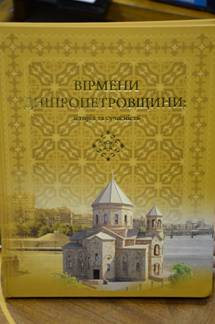 Левченко Ганна, учениця Синельниківської загальноосвітньої школи І-ІІІ ступенів №3Багатокультурність рідного краю   Східна Україна - це земля важкої індустрії, заводів, помаранчевих річок і труб, що димлять – така поширена думка про цей край. Можна впевнено сказати, що це абсолютна  помилка.   Перш за все, хочеться відзначити, що Дніпропетровщина, а саме про неї піде мова, зберегла в собі стільки історичних і природних пам’яток, що їй би позаздрив би будь-який «західноукраїнський» курорт. Тут збереглися пам’ятки українського козацтва, 5 запорізьких січей, водоспади, церкви та садиби.   Яка ж Дніпропетровщина сьогодні? Ми не можемо не згадати наш історичний музей Яворницького, в якому зібрані археологічні знахідки нашого краю, багатий фольклорний матеріал, експонати воєнних часів.   Полікультурне суспільство поєднує людей, які належать до різних культур і мають позитивні взаємини. Ми повинні не тільки сприяти збереженню власної культури, а цінувати та поважати інші культури, надавати можливість до повної самореалізації кожної унікальної особистості.   Але полікультурна спадщина Дніпропетровщини це перш за все мовна культура національних меншин, які здавна проживають у нашому краї. Ще за Катерини II відбулося заселення тодішнього Катеринослава та прилеглих територіях росіянами, євреями, татарами тощо. Саме з тих часів почався розвиток полікультури Дніпропетровщини. В той час мовна багатокультурність нашого краю була болючою проблемою для нашого народу. Нині вона стоїть не так гостро, оскільки зараз до різних мов і діалектів, ми – українці, ставимося з повагою.   Також про толерантне відношення до національних меншин свідчить і те, що в Дніпропетровську поряд з православними храмами є єврейські синагоги та мусульманські мечеті. А діти з єврейських сімей навчаються у єврейських школах.    Синельникове також робить свій внесок у полікультурний розвиток Дніпропетровщини. Протягом тривалого часу наше місто підтримувало тісні зв’язки з Гурджуанським районом Грузії. Це був обмін делегаціями, проведення міжнаціональних концертів. Сьогодні місто підтримує тісний зв'язок з Казахстаном, доглядаючи могили загиблих казахських воїнів, зокрема могилу сина казахського письменника Джамбула Джамбаєва-Алгадая Джамбулова.   Полікультурна спадщина Дніпропетровщини є частиною полікультурної спадщини України. А оскільки наша держава прагне влитися до союзу європейських держав, то ми-українці, повинні розвивати не тільки полікультуру окремого краю, а всієї України, щоб довести країнам Західної Європи, що культура національних меншин не пригнічується у нашій країні, а навпаки, стрімко розвивається.Широка Катерина, учениця Синельниківської міської гімназії Україна – унікальна держава за своєю народопоселенською палітрою, на якій проживають представники ста тридцяти шести національностей. Це результат міграційних процесів азіатських і європейських народів упродовж 5 тисяч років.Підсумовуючи багаторічні дослідження закордонних вчених в царині полікультурного виховання і освіти, розуміння змісту зводиться до наступних означень: полікультурна освіта це особливий спосіб мислення, оснований на ідеях свободи, справедливості, рівності. Таким чином, полікультурна освіта стає не просто складовою, а основою національної державної освіти.Саме на засадах полікультурної освіти і вихована наша Дніпропетровщина. Адже полікультурне виховання сприяє формуванню у людей нового мислення, підвищує рівень культури та освіченості нації. Такими якостями славиться наш рідний край. Саме ми являємося унікальними за насиченістю талановитих людей у різних сферах культури.Культурне життя м. Дніпропетровська й області скеровується діяльністю регіональних національних спілок письменників, художників, композиторів, журналістів України. На території нашого краю нараховується 1506 закладів культури, у тому числі: 7 театрів, філармонія та 2 концертні організації, 8 музеїв, 730 закладів клубного типу, 758 масових та універсальних бібліотек. В області діють 2 цирки.Яскраву і своєрідну історію культурної спадщини зберігає Дніпропетровський державний історичний музей ім. Д. І. Яворницького.В розвитку національного театрального мистецтва визначне місце посідають Дніпропетровський державний академічний оперний театр, Дніпропетровський обласний музично-драматичний театр ім. Т.Г.Шевченка, Дніпропетровський російський драматичний театр ім. М.Горького, Дніпропетровський художній музей. В музичному житті області справжнім носієм високої естетичної і духовної культури став Будинок органної і камерної музики.Петриківський декоративний розпис є візитівкою Дніпропетровщини, а мистецтво вишивки являється гідною окрасою Придніпров’я. Літературно-художні видання нашого краю – “Літературне Придніпров’я”, “Борисфен”, “Кур’єр Кривбасу” є досить відомими і розкривають духовний світ нашого люду. Вагомим у пізнанні культурного світогляду також є книги придніпровських письменників, як класиків (В. Підмогильного, О. Гончара), так і сучасників (С.Бурлакова, Олеся Завгороднього, Олесі Омельченко, М. Селезньова, Л.Степовички, В. Савченка та ряду інших).З багатогранною творчістю багатьох наших Дніпропетровських театрів знайомі не тільки в Україні, а й далеко за кордом.Справедливо пишається художня громадськість Дніпропетровщини здобутками Михайла Мельника – керівника монотеатру “Крик”, виставами “Гайдамаки” за однойменною поемою Т.Г.Шевченка, “Лоліта” В.Набокова, “Парфумер” П.Зюскінда.Не менш цікавою і насиченою є криворізька сторінка літопису нашого краю. Майже 10 років працює у місті театр пластичних мистецтв “Академія руху”, яка з успіхом виступала на міжнародних фестивалях у Франції та Голландії, наявні зображально-виражальні засоби сцени уміє спроектувати на ідею твору, для того, щоб висвітлити потрібні йому аспекти.Директор Криворізького театру драми та музичної комедії імені Т.Г.Шевченка Ганна Мусатова здійснила як режисер постановки “Наталки Полтавки” М.Лисенка, “Енеїди” І.Котляревського, “Сорочинського ярмарку” за М.Гоголем. Створивши музичний ансамбль “Журавка”, директор і режисер пропагувала фольклор Дніпропетровщини. Її “Журавка” об'їздила багато міст Великобританії, привезла позитивні рецензії.Своєю високою творчістю внесли великий вклад у розвиток професійного мистецтва на Дніпропетровщині близько двох тисяч майстрів сцени. 70 з них мають почесні звання і нагороди. Серед них - народні артисти України Лідія Кушкова , Людмила Вершиніна, Жан Мельников, Володимир Саранчук, Андрій Рудяков , Юрій Чайка, Нонна Суржина , Георгій Клоков та інші.Також  найбільш яскравим джерелом багатожанрової народної культури Придніпров’я є народний театр. Відвідавши один з таких, можна зрозуміти і відчути на собі весь той вогонь, запал, емоційність і, звичайно ж, безмежний талант нашого народу. Палітра існування народних театрів Придніпров’я на межі третього тисячоліття відзначається творчим пошуком драматургії, яка увібрала в себе національні риси на народнопоетичній традиції. І сьогодні, у XXI столітті, митці, всі творчі люди Дніпропетровщини, з оптимізмом та все новими творчими ідеями дивляться в майбутнє, бо іскра нашого краю не догорить ніколи!Кучук Юлія, учениця Синельниківської загальноосвітньої школи І-ІІІ ступенів №5Павлюк Карина, учениця Синельниківської загальноосвітньої школи І-ІІІ ступенів №6Колиска рідної земліДосягнення наших земляків у різних сферах культури, зокрема у народному мистецтві рідного краю, значущі.          Серед наших земляків багато талановитих людей. Це видатні письменники, як класики – Валер’ян Підмогильний, Олесь Гончар, так і сучасники – Сергій Бурлаков, Олесь Завгородній, Олеся Степовичка, та інші.  Уславленні артисти театру та балету - Ганна Дорош, Лідія Кушкова, Юрій Чайка. Серед видатних земляків - естрадний співак Йосип Кобзон та співачка Людмила Сенчина.Дніпропетровськ  подарував музичному мистецтву видатного українського композитора, Андрія Штогаренка. Імена видатних художників Дніпропетровщини теж відомі в усьому світі.         Дніпропетровщина - колиска козацької землі. Із покоління в покоління, як найбільшу коштовність, передавали дніпряни перлини своєї культури, серед яких високохудожні зразки усної народної творчості, пам'ятники історії, архітектури, декоративно-ужиткового мистецтва.
Справжньою візитною карткою Дніпропетровщини є Петриківський декоративний розпис. Засновниця петриківської школи декоративного розпису - Тетяна Якимівна Пата. Сьогодні її традиції продовжують інші династії. Вироби петриківських майстрів декоративного розпису добре відомі у багатьох країнах світу й гідно були представлені на виставках у Голандії, США, Росії, Білорусії. Учні нашої школи відвідують селище Петриківка, привозять експонати петриківського розпису та поповнюють колекцію шкільної краєзнавчої кімнати, де зібрано матеріали з декоративно-ужиткового мистецтва Дніпропетровщини. На уроках образотворчого мистецтва, художньої культури, народознавства ми маємо змогу познайомитися з багатою та різноманітною спадщиною народного мистецтва нашого краю – вишиванки, рушники, посуд, знаряддя праці тощо. Знайомство з предметами народного мистецтва дає можливість нам, учням школи, не тільки пишатися творчістю наших пращурів, а й самим долучитися до світу народної творчості.Моліс Костянтин, учениця Синельниківської загальноосвітньої школи І-ІІІ ступенів №7Культурний потенціал Дніпропетровського регіонуДніпропетровськ - місто багатих культурних традицій. В ньому працює 7 державних театрів та 3 концертні організації, функціонує 6 державних та 173 музеї на громадських засадах, 55 бібліотек, фонд яких складає 1,4 млн. примірників, 287 пам'яток історії і культури нагадують нам про видатні події та видатних діячів науки, історії, мистецтва. У 1999 році своє 150-річчя відзначив Дніпропетровський державний історичний музей  ім. Д.І. Яворницького.Дніпропетровський вузівський регіон об'єднує 35 вищих навчальних заклади, у тому числі - 21 І-ІІ рівнів акредитації та 14 ІІІ-ІV рівнів акредитації, в яких навчається майже 90 тис. студентів денної, заочної та вечірньої форм навчання, у 180 загальноосвітніх школах навчається майже 130 тис. дітей.Для забезпечення фахівцями, що відповідають сучасним вимогам розпочато у навчальних закладах підготовку спеціалістів за новими перспективними спеціальностями.В місті існує розвинена мережа закладів охорони здоров'я, через які реалізуються національні, регіональні, міжнародні проекти профілактики охорони здоров’я громадян. В лікувально-профілактичних закладах працює біля 4,5 тис. лікарів та більше 7 тис. молодших медичних спеціалістів. Лікувально-діагностичну допомогу надають 53 заклади, у тому числі і приватні. Реорганізація галузі триває.У місті функціонує розвинена мережа спортивних споруд: 10 стадіонів, 370 спортивних майданчиків, 18 плавальних басейнів, 286 спортивних залів. В 46 дитячо-юнацьких спортивних школах займається більше 17 тис. дітей, в спортивних секціях - більше 30 тис. чоловік. 10 професійних команд з ігрових видів спорту відстоюють честь міста. Широкий інтерес в Україні викликають змагання на Кубок Президента України з волейболу. В складі збірної команди України в ХХVІІ Олімпійських іграх брали участь 25 спортсменів, 21 увійшов до складу Національної Параолімпійської збірної, всього на іграх було завойовано 20 медалей, 43 представники міста стали призерами міжнародних змагань.Область має високий культурний рівень. Нині в області сім державних театрів, Будинок органної та камерної музики.Помітним явищем культурного життя став Дніпропетровський театр одного актора «Крик» (керівник і виконавець - М.Мельник).В області близько 90 народних і зразкових колективів художньої самодіяльності. Користуються успіхом дитячі колективи «Калина» (керівник В.Рогозін), «Орлятко» (керівник О.Соколовський), вокально-інструментальний ансамбль «Мастерок», дитячий балет на льоду «Кристалл» (керівник В.Пермінов).У Дніпропетровську працює одна з найстаріших бібліотек України - обласна наукова з фондом понад 2,7 млн. примірників літератури. Всього в області до 700 масових бібліотек із загальним фондом понад 22153 тис. примірників.В області 8 державних, 40 народних, 135 громадських музеїв. Серед них - Дніпропетровський історичний музей ім.Д.Яворницького.На Дніпропетровщині працюють 750 клубних установ, 97 навчальних заклади та 91 дитяча школа культурницького характеру: музичні, культурні тощо.Петриківка - всесвітньовідомий центр традиційного народного розпису. Виставки робіт петриківських майстрів постійно експонуються не тільки в межах області, а й по всій Україні і за кордономВ області постійно відбуваються музичні, театральні та інші фестивалі всеукраїнського та міжнародного рівня. У травні 1999 року у Дніпропетровську проходив фестиваль «Червона рута».У Дніпропетровську працює обласний дитячо-юнацький кіноцентр «Веснянка», широко відомий в Україні та за її межами.Історії  живі  сліди:  з  минулого  в  майбутнєМатвєєва Євгенія, учениця Синельниківської загальноосвітньої школи І-ІІІ ступенів №1Історія – народне самопізнання Чи  є майбутнє  у  нації,  яка,  завдячуючи байдужості,  потроху  забуває  своє  минуле,  свідомо  відрікається  від  історії  свого  народу,  не  бажає  плекати  дивосвіт  пам’яті  і  спогадів  у  серцях  юного  покоління.  Адже,  щоб  по-справжньому  любити  свій  рідний  край, треба  досконало  знати  його  історію,  пам’ятати  всі  сторінки  життя  своїх  предків.  А  якщо  врахувати  те,  що  наша  багатостраждальна  прадавня  українська  земля  особливо  багата  на визначні  події,  що  відіграли  вагому  роль  і  у  світовій  історії,  то  виникає  нагальна  необхідність  зберегти  і  донести  ці  глибинні  спогади  до  свідомості  якомога  більшої  кількості  людей.  Саме  такі  знання  є  своєрідним  місточком,  що  єднає  батьків  з  дітьми,  дідусів  з  онуками.Доба  козацтва -  це  одна  з  найбільш  яскравих  сторінок  історії  України  взагалі,  й  історії  нашого  краю  зокрема.  Українські  козаки  боролися  з  численними  ворогами  за  православну  віру,  за  українську  народність,  за  свободу  совісті,  за  людські  права,  свято  оберігали  всі  заповіти  своїх  пращурів,  виступали  носіями  високої  громадянськості  й  вражають  нині  нащадків  своєю  дивовижною  далекоглядністю.  Про  це  ми  дізнаємося  не  тільки  із  підручника  історії,  а  й  з  прекрасних  творів  нашого  письменника -  земляка Адріана  Кащенка.  Наприклад «Над  Козацьким  порогом».За  словами  Яворницького «Історія – це  народне  самопізнання.  Особливістю  цього  вченого  було  те,  що  він  поєднував  у  собі  історика -  митця  з  істориком - дослідником.  Яворницький  здійснював  активну  діяльність   у   царині  охорони  пам’яток  історії  та  мистецтва,  виступав  ініціатором  і  автором  програм  і  заходів  щодо  проблеми  збереження  скарбів  національної  культури».Пугач Юлія, учениця Синельниківської загальноосвітньої школи І-ІІІ ступенів №2 Архітектурні пам’ятки ДніпропетровщиниНебагато у світі храмів, про які написано романи. Нотр-Дам у Франції -про нього «Собор Паризької Богоматері» Віктора Гюго. Софія Київська, про яку написав роман «Диво» Павло Загребельний. І є в Україні ще один храм, оспіваний у романі - у «Соборі» Олеся Гончара. То Троїцький собор у місті Новомосковську Дніпропетровської області, колишній Самарі. Хоч автор прямо його не називає і собор у романі – узагальнений образ, ми однак упізнаємо в описах, в історії будівництва саме козацький Троїцький собор, шедевр українського бароко. Історія його спорудження, що її записав Дмитро Яворницький, схожа на легенду. Було це в 1773 році, коли Запорізьку Січ ось-ось мали зруйнувати. У Самарі, центрі найбагатшої Самарської паланки, стояла старенька церковця, і козаки задумали збудувати нову. Зібрали раду, знайшли майстра -Якима Погребняка з села Водолаги. Тільки ж той майстер старшині не сподобався: був він з себе непоказний, ще й рудий.-    Чи ти ж зумієш збудувати Божий храм?А будувати козаки надумали неабияк: без жодного цвяха! Бо негоже, міркували вони, у храмі Спасителя, розіп'ятого на хресті й прибитого залізними цвяхами, забивати цвяхи в дерево.-   Збудую, чому ні. Мені не первина, - відповів Яким Погребняк. Та й намалював просто на стежці в саду, де вони зібралися, гарну п'ятиглаву церкву.-    І що, збудуєш отаку? - не довіряли козаки.-    Збудував би й більшу, з дев'ятьма верхами.Намалював дев'ятиглаву, і так та церква всім сподобалася, що сказали ставити її.Навезли дерева, заклали підвалини.Тільки ж цього разу засумнівався в собі сам майстер. Дерев'яної церкви на дев'ять бань не було ніде в Україні. Як її вивести, як зібрати все докупи, щоб кроква до крокви, щоб міцно, надійно?.. Злякався майстер, та так, що втік геть - заховався у плавнях. 
Лежить у комишах, а на обрії видніє Самарський Миколаївський монастир, немов вабить до себе. Помолився майстер Яким до святого Миколи Чудотворця. І тоді приснився йому святий Микола й пояснив, як ставити собор. Прокинувшись, майстер зробив маленьку церкву зі стебел комишу. Все в ній було до ладу, і він, уже впевнений у собі, вернувся на будову.Комишевий макет потім довго зберігався в соборі, аж врешті розсипався на порохно.А собор стоїть. Майстер справді обійшовся без цвяхів: колоди скріплені дерев'яними кілочками або взято «в замок», тобто врізані одна в одну.Унікальний 232 – річний Свято-Троїцький собор у Новомосковську на межі закриття. Цей храм побудували запорожці у 1778 році. Він є національним пам’ятником українського бароко XVIII століття і занесений ЮНЕСКО у світовий реєстр 100 найвидатніших пам’яток дерев’яного зодчества. Особливо цей храм прославився після роману «Собор» Олеся Гончара, історія якого була покладена в основу роману. У радянські часи перетворений собор на склад. Ставлення тодішньої влади до цієї духовної пам` ятки українського народу покладено в основу роману Олеся Гончара «Собор». Ісаєва Вікторія Костянтинівна, учениця Синельниківської загальноосвітньої школи І-ІІІ ступенів №3Історія як доля людейХто не знає свого минулого, той не вартий свого майбутнього. Історія Дніпропетровщини - це доля її людей. І коли ми починаємо вивчати своє минуле, ми пишаємося тим, що створили в минулому. Розмежувати минуле з майбутнім не можливо, адже це живі сліди історії.	Наш рідний край, повний історією, легендами, переказами, завжди приваблював до себе різних людей та й сам дав світові чимало видатних особистостей. Це і Яворницький, Ятель, Корольов, Поль, Петровський.
	Але час швидкоплинний, і не помітно стають історією, здавалось б, ще зовсім свіжі у пам'яті події останніх днів, місяців, років, десятиліть.	Звичайно, не все з нашого нещодавнього ще минулого, не все однаково сприймається й ним. Та як би хто не оцінював попередні роки, їх не викреслити. Вони - частка історії нашої Дніпропетровщини, яку потрібно вивчати, щоб краще розуміти, знати і осмислювати заради майбутнього.	І, головне, ми можемо більше дізнатися про те, що відбувалося в Україні, та не завжди обізнані у тім, що відбувалося у рідному місті. І ця наша "маленька" історія не менш цікава, адже пов’язана, чи то з вулицею, якою ходиш щодня, чи то з будинком, у якому мешкаєш, чи то з людьми, з якими постійно спілкуєшся.	І саме тому ми повинні об’єднуватися через культуру, мову, треба плекати майбутнє покоління на наших національних здобутках, берегти славну історію рідної землі, адже, самонавчання української нації починається з малої Батьківщини і закінчується всією державою.Кривенко Дар’я, учениця Синельниківської міської гімназії                                      Історії живі сліди. З минулого в майбутнє.Дніпропетровщина – перлина України. Вона має багату і славну історію, яка сягає у сиву давнину століть і тисячоліть. Перші сліди пралюдини , знайдені тут, відносяться ще до епохи раннього кам'яного віку, вже понад 100 тисяч років наш край був заселений.Дніпропетровщина відома як край козацьких Січей - п'ять із них  виявлено на території сучасного Нікопольського району. Велику роль відіграло козацтво у національно-визвольній війні українського народу проти Польщі. Наприкінці грудня 1647 року на острові Томаківка перебував Богдан Хмельницький, який на початку наступного року в Микитинській Січі був обраний гетьманом Війська Запорозького. А битва на Жовтих водах зіграла вирішальну роль у війні.Слава неповторного Придніпров’я споконвіків трималася і тримається на високій професійності його людей, невпинному творчому пошуку, надійному слові й найвищій відповідальності за подальшу долю свого краю. Дніпропетровщину звично називали і називають «кузнею кадрів» - до того ж, як управлінців, так і фахівців усіх галузей виробництва, науки і культури. І це дійсно так. Григорій Іванович Петровський, Михайло Кузьмич Янгель, Олександр Максимович Макаров, Василь Сергійович Будник, Лев Володимирович Писаржевський, Володимир Іванович Моссаковський, Дмитро Іванович Яворницький, Федір Павлович Решетников, Олесь Терентійович Гончар, Леонід Ілліч Брежнєв, Володимир Васильович Щербицький, Леонід Данилович Кучма, Євген Вікторович Качаловський, Віктор Григорович Бойко, десятки й сотні інших гідних імен широко відомі не тільки у нас, на Дніпропетровщині, але й далеко за її межами.Традиційно Дніпропетровська область була й залишається провідним регіоном нашої держави. На сучасному етапі свого розвитку Дніпропетровщина повноправно посідає лідируючі позиції в економічному, науковому та культурному житті  України.Славну історію краю гідно продовжують сучасники.  Вшанований Дніпропетровський край працею ракетобудівників і хлібодарів, педагогів і лікарів. Славетний він науковцями і робітниками, ветеранами і молоддю. Потенціал області в усі часи служив на благо народу України. Так було! Так є! І так завжди буде! Його не можна виміряти тільки стабільно зростаючими обсягами валового продукту. Потенціал краю – це наші люди. Держава високо оцінила внесок громадян Дніпропетровщини у справу захисту і розвитку нашої країни. Тільки за роки Великої Вітчизняної війни 574 захисники нашої землі отримали звання Героя Радянського Союзу. Понад три з половиною тисячі наших земляків відзначено державними нагородами за роки незалежності, великій групі виробничників і науковців Дніпропетровщини вручені свідоцтва Лауреатів Державної премії в галузі науки і техніки. Тут, на цій землі, наш родовід, наше домашнє вогнище, материнська пісня, батьківське поле, найбільші святині в людському житті. Тож бережімо і примножуймо кращі багатства своєї рідної землі!Махно Костянтин, Синельниківська загальноосвітня школа І-ІІІ ступенів №5Ткаченко Анастасія, Синельниківська загальноосвітня школа І-ІІІ ступенів №5Пам'ять по подвиг героїв	Синельниківці з повагою ставляться до своєї історії, шанують пам'ять героїв Великої Вітчизняної, тих, хто віддав своє життя звільняючи, наше місто від фашистських загарбників.	У Синельниковому є декілька пам’ятників героям-визволителям, і один з них, розташований на східній стороні - це меморіальний комплекс «Зірка». Споруджений він на честь військових формувань і з’єднань, що  звільняли Синельникове у далекому 1943році. 	На братській могилі викарбувані імена загиблих, серед яких представники різних національностей: українці, росіяни, білоруси, узбеки, казахи та інші народи колишнього радянського Союзу. Серед героїв-визволителів син казахського поета – Джамбула Джамбаєва - Алгадай Джамбилов, якому у 2005 році, за підтримки уряду Казахстану, встановлено пам’ятник. Щороку  біля меморіалу проходять мітинги – до дня Перемоги, до дня визволення міста, у підготовці та проведенні яких беруть участь не тільки учні школи №6, а й інші жителі нашого міста. Ми, також, доглядаємо за братськими могилами, які є на території Синельникового.	У 2010 році 9 травня біля меморіалу було закладено капсулу з посланням до майбутніх поколінь про збереження миру.  З осені 2011 року розпочалися роботи біля меморіалу зі  створенню парку «Дружба»: посаджено тендітні берізки, асфальтовано пішохідні доріжки, встановлено освітлення. 	  Так нинішнє покоління синельниківців увіковічує пам'ять героїв Великої Вітчизняної.Швець Віктор, учень Синельниківської загальноосвітньої школи І-ІІІ ступенів №7Славний козацький крайДніпропетровська  область – це  потужний  економічний та  промисловий  регіон,  природа  наділила  його    неповторною  природою, на  тлі  якої  протікає  річка Дніпро, що  є  одним  з  символів  України,  а також  цей  регіон має  давню  та  багату  історію.                                                                                    Місто  Катеринослав було  закладено на місці  козацького  поселення  Половиця,  і  заселення  його  почалося  з  середини  вісімнадцятого  століття. До  цього  велику роль у процесі  заселення  краю  відіграло  козацтво.  Козаки не тільки боронили  ці  землі, а й  освоювали  степи Дикого  поля.  Мешканці  області  можуть справедливо  пишатися тим,  що  саме  тут виникла одна з перших на  території  Європи  демократичних  республік – Запорізька Січ.  Взагалі  з козацтвом  пов’язано  багато різних історичних  моментів,  але на мою  думку  слід відмітити лише  певні з них.  Наприклад  за  твердженнями французьких, англійських та  російських  авторів,  козаки використовували судно  котре могло  деякий час перебувати  під водою.  Нині  точних історичних  відомостей  щодо  вигляду  таких  човнів немає, але деякі дослідники  вважають що це були закриті  човни з баластом  для  занурення  у днищі, та отвором  для  дихання у  верхній  частині, а  пересувалися  вони використовуючи  весла. Можна  з  упевненістю  сказати що вони були прототипом  сучасних  підводних  човнів. Також  слід  відмітити видатну  для Дніпропетровська особистість – відставного осавула  війська  запорозького  Лазаря  Глобу, котрий  оселився  на  Монастирському  острові та на березі  Дніпра у середині вісімнадцятого  століття. З  розбудовою  міста Потьомкін  викупив у Глоби сад котрий  знаходився на березі Дніпра, і зараз там знаходиться Парк  Шевченка.  Після продажу  одного саду, Глоба  переселився у верхній  сад,  і  зараз там  знаходиться  парк  імені Глоби. Помер Глоба в 1793 році,  залишивши  місту два  парки.  Як область  України  Дніпропетровська  область була  утворена 27 лютого 1932 року. Сьогодні до складу  області входять  22 адміністративні  райони, 21 місто, 47  селищ та 1440  населених  пунктів.  На сучасному  етапі  Дніпропетровщина  посідає лідируючі  позиції  у різних сферах  життя  нашої  країни.  За кількістю  ВНЗ область посідає  одне з перших  місць в  Україні, тут  функціонують  всесвітньо  відомі  заводи.  Треба  відмітити  КБ  Південне, де  було створено  екологічно чисті  ракетоносії  Зеніт,  а  також різноманітну  космічну техніку,  аналогів  котрій  немає у світі. Також на  думку  фахівців в  Дніпропетровську  склався  своєрідний  архітектурний  стиль,  так званий  Єкатеринославський,  а  плануванням і архітектурою  місто не поступається  кращим  європейським  містам.  Враховуючи  усі  ці  факти  можна з  упевненістю сказати  що ми  живемо  у  гарному і  сучасному  регіоні, котрий має  великі  перспективи  для розвитку.Кращі  митці живого  слова  ДніпропетровщиниТвердохліб Дарина, учениця Синельниківської загальноосвітньої школи І-ІІІ ступенів №1Літературне Придніпров’я 2012  рік  -  особливий  рік  для    Дніпропетровщини,  бо  незабаром  вона  відзначить  своє  80-річчя.Наш  рідний  край  завжди  дивував,  полонив,  примушував  задумуватися  багатьох  людей:  тих,  хто  про  нього  тільки  чув;  тих,  хто  побував  у  різні  часи  і  тих,  хто  тут  народився  або  недовго  жив,  тих,  хто  був  пов’язаний  з  цією  землею  і  душею,  і  тілом,  і  всім  своїм  життям.  Збереглися  враження,  роздуми,  листи,  поетичні,  прозові  чи  драматичні  твори,  написані  письменниками -  земляками.Літературне  життя  Придніпров’я – це ціла віха нашої культури,  адже  письменники  рідного  краю -  це  яскрава  сторінка  його  історії,  що  дає  право  сказати:  творчі  люди  робили  все  для  того,  щоб  Дніпропетровщина  у  ХХІ  столітті  стала  регіоном-лідером. Звичайно,  літературна  Дніпропетровщина  пережила  нелегкий  період  свого  існування,  щедрий  на  потрясіння,  на  перегляд  цінностей.  Але  зміни,  що  відбувалися  в  житті  країни,  області,  стали  каталізатором  оновлення  і  культурного  життя  рідного  краю.Одним  із  перших  я  назвала  б  ім»я  Олеся  Гончара.  Чи  не  кожен  його  твір  ставав  явищем  літературного  життя.  Він  був  причетним  до  найбільших  українських  історичних  подій  ХХ  ст..Свій  вклад  у  процвітання  Дніпропетровщини  внесло  й  багато  інших  письменників – земляків – представників  різних  поколінь.  Це  Адріан  Кащенко – зачинатель  української  прози  на  Придніпров’ї,  автор  ряду  творів  про  добу  козацтва;  Леонід  Череватенко -  письменник,  який  повернув  Придніпров’ю  розстріляне  відродження;  Валер’ян  Підмогильний  -  феномен  української літератури  ХХ  ст. майстер  оригінальної  прози,  автор  урбаністичного  роману;  Павло  Загребельний -  без  постаті  цього  письменника  не  можна  уявити  сучасну  українську  літературу,  яку  збагатив  історичними  творами  про  існування  Київської  Русі;  Сергій  Бурлаков,  Віктор  Корт,  Ганна  Світлична,  Наталка  Нікуліна,  Іван  Данилюк – майстри  лірики,  провідні  поети  Придніпров’я, яких  завжди  захоплювала  ідея  «вічного  оновлення  душі»,  ідея,  яка  запевнила  в  тому,  що  як  нескінчена  матерія,  так  нескінченні  воля  людини,  дух,  органічна  потреба  у  творчості.Жолудь Аліна, Синельниківська загальноосвітня школа І-ІІІ ступенів №2 Рідне слово! Скільки в тобі чарівних звуків,материнської лагідності і доброти, мудрості земної. Калиновою, солов’їною називають прекрасну українську мову поети Дніпропетровщини.Я хочу навести приклади того, як живе слово несе людям Добро, Правду, Істину. Зворушують слова Криворізького поета Евгена Гайгура: про те,що кожен народ дбає про найцінніше-свою мову у вірші "Слово про державні мови". Я приєднуюсь до оптимізму з вірша Юрія Кібця:     Мово співуча. Слово нев`януче!     Смерті не буде тобі й забуття..    ..Із небуття повертаються піснею:     Коло.Колиска.Віра.Народ.І різні слова-весни добровісники і " ніким не обічнане Слово знов оживає в ріднім краю".Михайло Чхан вчить нас із повагою ставитися до всіх мов, що лунають в Україні.    О  розсини-перлини нерозчинні, О мови-кращі розуму вінці:Немає бідних мов-усі багаті,    Немає кращих,бо прекрасні всі!                                         ("Рідна мова")А Сергій Бурлаков робить висновок:Без слова рідного душа,Самотня, як пустиня....Без слова рідного земля-Як без батьків дитина.("Рідне слово")Григорій Бізняк закликає нас усіх: "Шануйте мову!", називаючи своєю музою світлого джерела.Любіть, шануйте рідну свою мову.Її не буде - вас не буде теж!Підсумовуючи сказанне,використовую міркування Наталки Нікуліної: " О мово,будь!"Адже " рідна мова- оберіг народу, віків минулих суровий заповіт,душа народу, ластівка жива".Поетеса називає мову " калиновою, співучою,дзвонкою"- такі епітети підкреслюють чарівний світ мови.                                                          Слово  рідне  українськеНе  вмирай,  прошу,  живи!Всі  мої  думки  наповнюйЖаром  вічної  краси.Я  прошу,  лети  у  вирій,Увесь  світ  ти  облети!Зачаруй  своїм  ти  даромВсіх  сумних  і  без  мети!Та  й  нехай  моє  життя  вжеЯк  вже  є,  то  й  грець  із  ним,Лиш  жило  б  ти  рідне  словоУ  серцях  усіх  живих.Як  родивсь  я,  то  не  знавЩо  ти  є  такеє  кволе,Та  ніхто  і  не  сказавЩо  вмираєш  ти  в  безмові.Може  б  я  раніш  збагнув,Що  повинен  я  робити,Що  потрібно  тебе  лити,Пестити  і  вічно  вчити.Тепер  я  тебе  не  будуЯк  всі  інші  марнувати,Буду  слово  моє  ріднеАж  до  смерті  шанувати.Так  вже  склалась  твоя  доляВічно  жити  та  страждатиІ  навалу  цю  поганськуСильним  духом  відбивати.Добре  те,  що  ще  не  вмерлиМовознавці  заповзяті,Пестять  мову  солов’їнуПрагнуть  добре  її  знати.Та  є  ті,  що  не  бажаютьРідну  мову  поважати,Б’ють  її  у  боки,  кляті,Що  не  може  та  й  стояти.Треба  браття  об’єднатись,Гуртом  за  проблему  взятисьМову  рідну  захиститиНе  дать  вмерти,  дати  жити!	2012  рік  -  особливий  рік  для    Дніпропетровщини,  бо  незабаром  вона  відзначить  своє  80-річчя.               Наш  рідний  край  завжди  дивував,  полонив,  примушував  задумуватися  багатьох  людей:  тих,  хто  про  нього  тільки  чув;  тих,  хто  побував  у  різні  часи  і  тих,  хто  тут  народився  або  недовго  жив,  тих,  хто  був  пов»язаний  з  цією  землею  і  душею,  і  тілом,  і  всім  своїм  життям.  Збереглися  враження,  роздуми,  листи,  поетичні,  прозові  чи  драматичні  твори,  написані  письменниками -  земляками.	 Мене  завжди  цікавило  літературне  життя  Придніпров»я,  адже  письменники  рідного  краю -  це  яскрава  сторінка  його  історії,  що  дає  право  сказати:  творчі  люди  робили  все  для  того,  щоб  Дніпропетровщина  у  ХХІ  столітті  стала  регіоном-лідером.                  Звичайно,  літературна  Дніпропетровщина  пережила  нелегкий  період  свого  існування,  щедрий  на  потрясіння,  на  перегляд  цінностей.  Але  зміни,  що  відбувалися  в  житті  країни,  області,  стали  каталізатором  оновлення  і  культурного  життя  рідного  краю.                 Одним  із  перших  я  назвала  б  ім»я  Олеся  Гончара.  Чи  не  кожен  його  твір  ставав  явищем  літературного  життя.  Він  був  причетним  до  найбільших  українських  історичних  подій  ХХ  ст..                 Свій  вклад  у  процвітання  Дніпропетровщини  внесло  й  багато  інших  письменників – земляків – представників  різних  поколінь.  Це  Адріан  Кащенко – зачинатель  української  прози  на  Придніпров»ї,  автор  ряду  творів  про  добу  козацтва;  Леонід  Череватенко -  письменник,  який  повернув  Придніпров»ю  розстріляне  відродження;  Валер»ян  Підмогильний  -  феномен  української літератури  ХХ  ст..,  майстер  оригінальної  прози,  автор  урбаністичного  роману;  Павло  Загребельний -  без  постаті  цього  письменника  не  можна  уявити  сучасну  українську  літературу,  яку  збагатив  історичними  творами  про  існування  Київської  Русі;  Сергій  Бурлаков,  Віктор  Корт,  Ганна  Світлична,  Наталка  Нікуліна,  Іван  Данилюк – майстри  лірики,  провідні  поети  Придніпрпов»я,  яких  завжди  захоплювала  ідея  «вічного  оновлення  душі»,  ідея,  яка  запевнила  в  тому,  що  як  нескінчена  матерія,  так  нескінченні  воля  людини,  дух,  органічна  потре ба  у  творчості.Дицюра Анастасія АнатоліївнаМоє слово – для спраглих, воно – Для майбутнього хліба зерно…Моє слово – для спраглих, у німТой вогонь, що потрібен усім.Моє слово – для спраглих – беріть – Світ краси для нащадків творіть…Так звертається до нас, сучасників, сповнений віри в те, що його слово дійде до людей, торкнеться їхніх сердець, допоможе будувати щасливе життя – поет Придніпров’я Григорій Бідняк. Щоб стати поетом самого лише бажання замало. Треба ним уродитися. Бути поетом – це нести хрест відповідальності не лише за себе, а й за людей. Тому у всі часи найбільше розпинали поетів. Як сказано: «Бог не під силу хреста не дає», а поетичний дар – це хрест».Різними стежками прийшли в літературу автори. Одних привело прагнення слави, інших – душевний біль за долю народу.Більше ніж сто років, по суті, до кінця 19ст. на Катеринославщині не чути було української мови. Але в 1883р. В Катеринославі виходить книга Андріяна Кащенка «Жар-птиця», яка стала першою українською книжкою, що вийшла друком у нашому краї.Андріяну Кащенко судилося стати першим українським письменником Придніпров’я. А ось  Івана Ман журу по праву називають першим поетом нашого краю, саме від нього починається шлях, яким розвивається поезія Придніпров’я. А ще слід згадати про історика зі світовим ім’ям, етнографа, фольклориста, археолога, письменника і краєзнавця, який впродовж 30 років був директором нашого історичного музею, що носить його ім’я – Дмитра Яворницького. Саме ці люди підняли хвилю національного і духовного відродження України. Засіяну поетичну ниву Придніпров’я, що її засівали А. Кащенко, І. Манжура, Д. Яворниць кий та інші – були не в змозі витоптати ні царські коні, ні компартійні системи. В 1934р. в Дніпропетровську була вже створена обласна організація Спілки письменників України, керівником якої став П. Харламов, але, на жаль, в 1938р. нашу письменницьку організацію було повністю розгромлено, живим залишився лише один  член цієї організації, тоді ще зовсім молодий письменник  Олександр Билінов.1948 р. рік – рік відновлення діяльності письменницької організації в Дніпропетровську, що її розгорнули всього три письменники, починає діяти  літературно – художній альманах «Вогні Придніпров'я».А сьогодні Дніпропетровська обласна організація Національної спілки письменників України, яку очолює талановита поетеса і прозаїк Леся Степовичка, за кількістю письменників посідає п’яте місце  після Києва, Харкова, Львова, Криму. В її лавах понад 60 літераторів, яку живуть в нашому краї, серед яких половина поети.Звичайно, розповісти про кожного з них просто неможливо, тому зупинимось на кращих, які стали гордістю Дніпропетровщини – Григорій Бідняк, Сергій Бурлаков, Ганна Світлична, Наталка Нікуліна, Олександр Зайвій…1964 – го стартував у літературу своєю першою збіркою Сергій Романович Бурлаков, котрий відомий, як майстер ліричної поезії, відомий в Україні майстер сонетів, учень одного з кращих ліриків 20ст. – Володимира Сосюри. З 1979р. – голова Дніпропетровської спілки письменників України, яку очолював 10 років. Своє кредо визначав такими словами: Я починаюсь з отчої землі,Як меч з вогню, як ніжна пісня з мови,Як творчість із великої любові, Я починаюсь з отчої землі…Сергій Бурлаков також причетний до підготовки молодих поетів. Працюючи у видавництві «Промінь», вони з В.Коржем по суті формували поетичний цех на Придніпров’ї.Але була людина, яка впливала і на їхню свідомість. Це Михайло Чхан. Без перебільшення можна сказати, що немає на Приднпров'я поета, на творчості якого не позначилися б патріотизм, громадянська свідомість, біль М. Чхана. Він був Наділений великим даром переконувати. Під його впливом патріотами ставали не лише близькі йому за духом люди, а й байдужі, і навіть супротивники. Це Михайло Чхан «вдмухнув»у  свідомість поетів, котрим пощастило з ним спілкуватися, таке, чому не вчать ні школа, ні будь - яке оточення. Через цей вплив, який зводив нанівець виховання в талановитій молодій людині, за кодексом «будівника комунізму» тогочасна влада ставилась до М.Чхана вороже – забороняла виступи, чинила перешкоди при виданні книг. Можна багато говорити про цього патріарха духу; кожен вірш його заслуговує на те, щоб на нього звернули уваги, але процитуємо такі пророчі рядки : Де лишився прапора клапоть,Там палатиме знамено…Уперше Чхан прийшов до читача збіркою «Не заходить сонце» (1959р.)А в  1961р. на поетичному небосхилі зблиснуло нове ім’я – вийшла друком книжка віршів Ганни Світличної «Стежки неходжені весняні». Той, хто особисто знав  цю поетесу, може підтвердити, що й на її творчості був відбиток чханівського руху. Щоправда, проявити сповна могуть свого творчого потенціалу цій кволій здоров’ям жінці не дозволяла все та ж влада, котра поро сяку-таку матеріальну підтримку, тримала «кисневий балон» у своїх руках, і коли в поезії Світличної з’являлися не ті мотиви, чиясь кістлява рука починала перекривати «вентиль».Г.Світлична, без перебільшення, непересічне явище. Своїм існуванням вона немов підтверджувала тезу про первинність духу і вторинність матерії. Інвалід з дитинства , квола тілом, ця жінка була велетнем духу. В її поезіях, крім ліричних і громадянських почуттів. Вчувався потужний пломінь жіночності.Докінчиласч вистава. Ліс пригас.І свято осені – уже відшумувало.Ми все зробили, милий, щоб у насТих свят все менше з року в рік ставало.…Для нас палив свічки свої кленові,Беріг разки шипшинових прикрас,Спізнились, милий. Нашої любовіЗбулося свято, тільки, жаль, - Без нас…Рядки ці присвячені одному прекрасному поетові, в якого, був час, закохалася Ганна. Це було трагічне кохання…Померла Ганна Світлична на п’ятдесят сьомому році життя,  і поховали її  як героя. Місто доти не знало такого багатолюдного похорону. Щож, сьогодні живе серед нас полум’яне  і ніжне слово письменників рідного краю.Наші письменники, діячі культури багато роблять для розбудови нашої молодої держави, для відродження кращих її традицій. Ми віримо у щасливу долю України, Дніпропетровщини  і всього народу, як  в це вірять наші поети :Тобі, народе, і смуток мій, мов чистий сніг,Тобі – мій непідробний ярий сміх,Тобі останній крок доріг моїх,Тобі моє життя високоплинне!Кращі митці живого словаВ С Т У П       Придніпровський край… Прадавній терен людства. Живуть тут люди вільнолюбиві,  горді, ніким не скорені. Ми говоримо, що нам зараз жити тяжко. А давайте запитаємо історію: коли було легко нашій Україні? Було ще тяжче, але вона напри все вистояла. Здолала все: і постійні, віковічні переслідування нашого рідного слова, і нищення культури, гніт російської «імперії». В таких умовах зводилась на ноги українська культура Придніпров*я. Б І О Г Р А Ф І Я       Народився 1 лютого 1931 року в селі Миколаївка (хутір Надія), Кіровоградського району, Кіровоградської області в сім*ї службовця. Батько працював головним бухгалтером МТС. Сім*я була в тісних стосунках з сім*єю Тобілевичів (Карпенка-Карого). Серед розкішної природи пройшло дитинство поета. Перед війною вся сім*я переїхала до села Варварівки,  Дніпропетровської області. Музичні здібності проявилися у сім років. Під час війни знаходився в евакуації в місті Білокурхіно, яке було окуповане німцями. Жили в кінці селища, на куропташні, де люди переховувались під час бомбардування.       Вчився у військовому училищі в місті Харкові. Частенько, ховаючись від усіх, діставав збірку Єсеніна і потайки читав, поки не застав одного разу його за цим читанням командир роти. Це був сталінський період і за читання віршів Єсеніна можна було отримати декілька років тюрми. У Кіма Олександровича був чудовий голос і він постійно виступав солістом на сцені ДК. Можливо, ось тому його пробачили, виключили з училища і відправили писарем секретної частини. Записував (фіксував) у журналі моменти вильоту або посадки літаків. Ще в той час почав друкувати свої твори в газеті «Червона зірка». Після служби в армії закінчив музичне училище в місті Харкові. Після чого працював співаком в багатьох колективах (в Дніпропетровському театрі ім. Лесі Українки, в Донецькому ансамблі пісні і танцю «Молода гвардія», в Київському обласному музично-драматичному театрі ім. Саксаганського, в Чорноморському ансамблі). Дуже хочеться відзначити роботу в Шахтарському ансамблі, де художнім керівником був композитор І. О. Дунаєвський. Можливо, що там найбільше розвинулась творчість майбутнього поета і композитора.        Іноді так складається доля талановитих людей, що їхні імена стають відомі широкому колу читачів вже по смерті. На Синельниківщині живе прекрасна людина, поет і композитор, в минулому оперний співак, а про нього мало хто знає. У зв*язку з тяжким фінансовим становищем на Україні твори його не були видані окремою збіркою, хоч і часто друкувалися в періодичній пресі.       Зараз працює він у Синельниківській міській гімназії.  Хор під його керівництвом неодноразово займав 1 місце.       Люблять і поважають Кіма Олександровича всі: і вчителі, і діти. Адже привітна, тепла, лагідна посмішка, ентузіазм, натхнення і вогник творчості в очах не можуть не приваблювати. Також Кім Олександрович дуже цікавий співрозмовник. Його дуже турбує майбутнє України.       Любов до неньки України, її історичне минуле, слава козацька і сила, гордий не скорений дух народу українського,віра в те, що «прийде до кожного, мов до Христа,велична пора Воскресіння» - ось провідні мотиви творчості поета. Скільки ніжності й теплоти синівської, любові незмірної і ласкавого смутку й зажури бринить в його віршах. Такі його поезії, як «Велична пора Воскресіння», «Пісня про кобзарів», Я люблю Вкраїну», «Україно- моя зоре» . Ряд інших передають тугу за долю України, гордість за славу і підкреслюють впевненість,що відродиться Україна і ми збудуємо свою незалежну державу.       На мій погляд, одним із самих прекрасних творів Кіма Олександровича є вірш» Велична пора Воскресіння».           «Велична пора Воскресіння»          Всі мають на небі зоринку свою,          Моя вже зоринка не сяє,          І чую як нічка кірево свою          На долю мою накидає.         Не жаль ,що пізнав я голод і страх,         Та жаль, що кати в ясну днину         Украли,  розп*яли у всіх на очах         Квітучу мою Україну.         Хотіли, щоб ми позабули святих,         Козацьку славу і силу,         Та так, щоб і доброї згадки про них         У нашій душі не лишилось.         Горить і вирує Славута ріка,        Усе навкруги закипіло…        Там дух Богуна, Наливайка,Сірка         Нас кличе на праведне діло.         Той дух в наших душах нічим не згасить:         Ніякими погрозами, гарматами.         Брати-українці, не вас мені вчить         Як долю свою здобувати?!         Щоб зріли у полі дорідні жита,         Негідницьке рвіте коріння,         І прийде до кожного, мов до Христа,         Велична пора Воскресіння